Anderson County Young Farmer and Rancher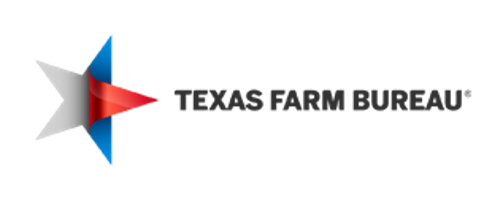 2020 Scholarship ApplicationEligibility Requirements: Graduating Senior that is a resident of Anderson County or attending school in Anderson County Participating member of Anderson County 4-H Club OR Anderson County FFA Completed application postmarked by: March 23rd, 2020Awards Given: 2 $500 ScholarshipsMail Completed Application To:  Anderson County Farm Bureau Young Farmer and Rancher c/o Brooke Sturdivant 2107 Willowbrook Way Palestine, TX 75703Student Personal Information First and Last Name: ____________________________________________________________ Home Address: _________________________________________________________________ City: ____________________________ State: _______________ Zip Code: _______________ Email Address: _________________________________________________________________Phone Number: ________________________________________________________________ Name of High School Attending: __________________________________________________ Graduation Date: _______________________________________________________________ Cumulative Grade Point Average: __________________________________________________ If you have been accepted and decided what educational institution you will attend, please list school name: __________________________________________________________________ If not, list your top 3 choices: 1) __________________________________________ Accepted? Yes Unknown 2) __________________________________________ Accepted? Yes Unknown 3) __________________________________________ Accepted? Yes Unknown Intended Major of Study: _________________________________________________________Are your legal guardians’ members of Farm Bureau? 		Yes 		No If yes, what is their member identification number? ____________________________________Extracurricular Activities List any extracurricular activities you are involved in. Be sure to include the dates you were involved as well as any leadership position you held, accomplishments completed, or recognitions given while an active member. (May be ag or non-ag related)Community Service List any community service projects you have been a part of. Include a description of the activity and the number of service hours completed. (May be ag or non-ag related)Short Answer: On a separate sheet of paper, please answer the following questions: (Limit responses to 250 words each) 1) What’s the future of agriculture and how do you play a role? 2) What have you learned in your 4H or FFA experience that will positively influence your success in college? 3) Name a challenge or problem in agriculture and how you could use your intended degree to help address that issue. 4) Technology is one of the driving forces for innovation and advancement in agriculture. How can the industry attract the best and brightest minds from STEM (Science, Technology, Engineering, and Math) into agricultural careers?Name of ActivityDates InvolvedLeadership Position, accomplishments, or recognitions in the activityDescription of ServiceNumber of Service House Completed: